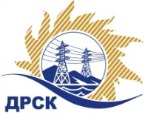 Акционерное Общество«Дальневосточная распределительная сетевая  компания»ПРОТОКОЛ № 467/УИТ-ВПЗакупочной комиссии по рассмотрению заявок по открытому аукциону в электронной форме на право заключения договора поставки: «Лицензионное ПО 1С ", закупка № 884 лот 3№31907906457 - ЕИСКОЛИЧЕСТВО ПОДАННЫХ ЗАЯВОК НА УЧАСТИЕ В ЗАКУПКЕ: 4 (четыре) заявок.КОЛИЧЕСТВО ОТКЛОНЕННЫХ ЗАЯВОК: 1 (одна) заявка.ВОПРОСЫ, ВЫНОСИМЫЕ НА РАССМОТРЕНИЕ ЗАКУПОЧНОЙ КОМИССИИ: О выборе победителя закупкиВОПРОС 1 «О выборе победителя закупки»РЕШИЛИ:Утвердить ранжировку участников открытого аукциона:2. Признать Победителем закупки Участника, занявшего 1 (первое) место в ранжировке по степени предпочтительности для Заказчика: ООО "ГОСУДАРСТВЕННЫЕ ПРОЕКТЫ 1С-РАРУС" ИНН/КПП 5405266992/540601001ОГРН 1045401904954 с ценой заявки не более 1 063 400,00 руб. без учета НДС.       Срок поставки: Предоставление неисключительных прав на использование ПО осуществляется в течение  20 (двадцати) календарных дней с даты подписания Сторонами настоящего Договора.Условия оплаты: в течение  30 календарных дней с даты подписания обеими Сторонами Акта приема-передачи неисключительных прав. «Желательные» условия Протокола разногласий  участника (п.4)  Заказчиком не принимаются и не будут учитываться при заключении Договора.Условия протокола разногласий (п. 1-3) Заказчиком принимаются и будут учтены при заключении Договора.3. Рекомендовать Инициатору договора провести преддоговорные переговоры с Победителем закупки на предмет дополнительного снижения цены Договора, с обязательным предоставлением Протокола преддоговорных переговоров в адрес секретаря Закупочной комиссии в срок не позднее 2-х календарных дней с момента проведения переговоров / подписания протокола.4. Инициатору договора обеспечить подписание договора с Победителем не ранее чем через 10 (десять) календарных дней и не позднее 20 (двадцати) календарных дней после официального размещения итогового протокола по результатам закупки, с учетом результатов преддоговорных переговоров (в случае проведения таковых).5. Победителю закупки в срок не позднее 3 (трех) рабочих дней с даты официального размещения итогового протокола по результатам закупки обеспечить направление по адресу, указанному в Документации о закупке, информацию о цепочке собственников, включая бенефициаров (в том числе конечных), по форме и с приложением подтверждающих документов согласно Документации о закупке.Терёшкина Г.М.тел. (4162)397260г. Благовещенск«15» июля 2019№п/пИдентификационный номер УчастникаДата и время регистрации заявкиРегистрационный номер участника: 467/УИТ-124.05.2019 10:32Регистрационный номер участника: 467/УИТ-227.05.2019 10:19Регистрационный номер участника: 467/УИТ-328.05.2019 23:07Регистрационный номер участника: 467/УИТ-407.06.2019 10:13Место в ранжировке Наименование, адрес и ИНН Участника и/или его идентификационный номерДата и время подачи заявки, (время московскреИтоговая цена по результатам аукциона, 
руб. без НДС Возможность применения приоритета в соответствии с 925-ПП1 местоОБЩЕСТВО С ОГРАНИЧЕННОЙ ОТВЕТСТВЕННОСТЬЮ "ГОСУДАРСТВЕННЫЕ ПРОЕКТЫ 1С-РАРУС" 
ИНН/КПП 5405266992/540601001 
ОГРН 104540190495407-06-2019 10:13:22 [GMT +3]1 063 400,00«Нет»2 местоОБЩЕСТВО С ОГРАНИЧЕННОЙ ОТВЕТСТВЕННОСТЬЮ "СОЦИАЛЬНЫЕ ПРОЕКТЫ" 
ИНН/КПП 7733277782/772801001 
ОГРН 116774632988228-05-2019 23:07:39 [GMT +3]1 064 550,00«Нет»3 местоОБЩЕСТВО С ОГРАНИЧЕННОЙ ОТВЕТСТВЕННОСТЬЮ "СОФТ БИЛДИНГ" 
ИНН/КПП 7839399170/783901001 
ОГРН 109784702260227-05-2019 10:19:09 [GMT +3]1 100 000,00«Нет»Секретарь Закупочной комиссии  1 уровня АО «ДРСК»____________________Т.В. Челышева